Sample Course Outline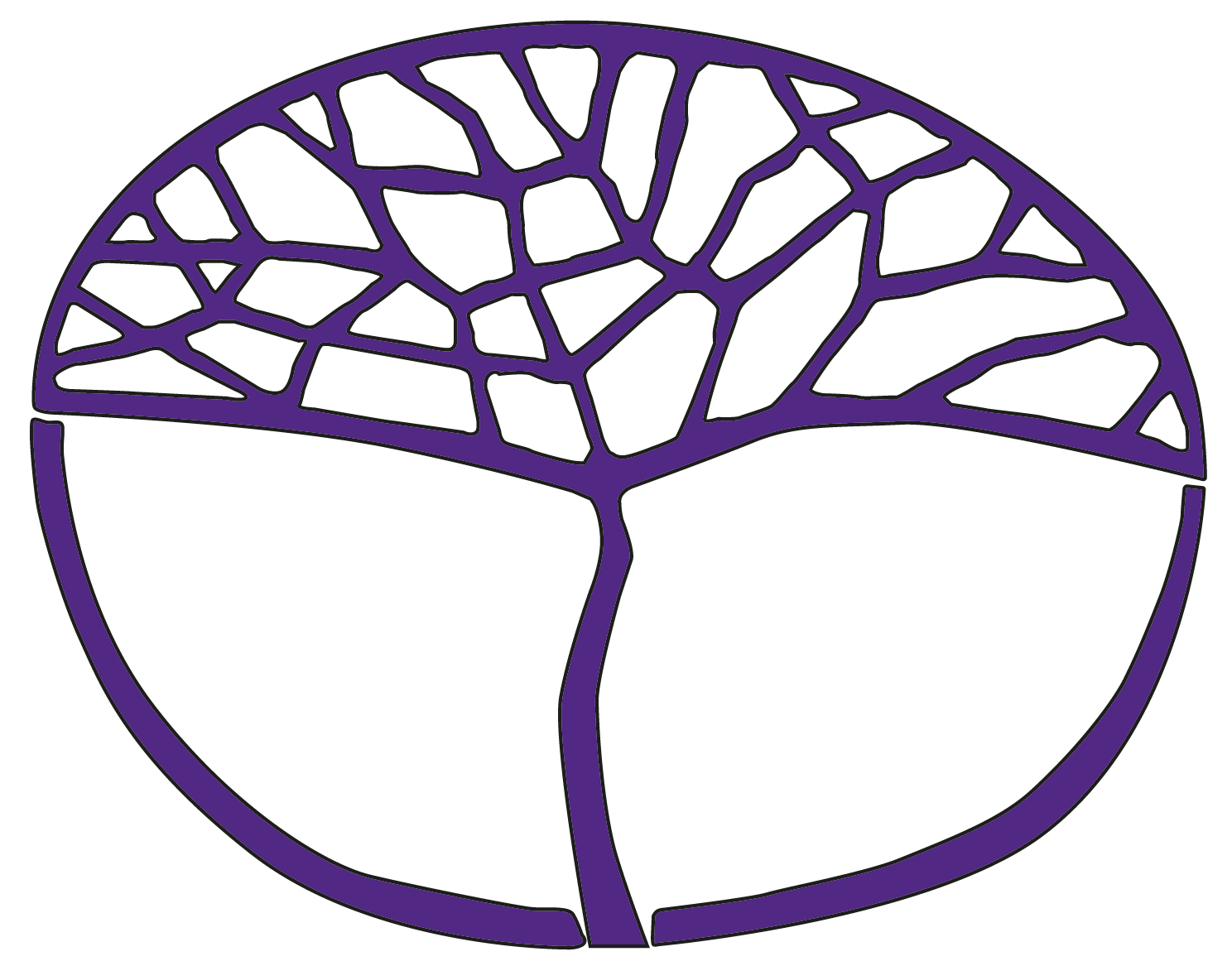 Food Science and TechnologyGeneral Year 12Copyright© School Curriculum and Standards Authority, 2015This document – apart from any third party copyright material contained in it – may be freely copied, or communicated on an intranet, for non-commercial purposes in educational institutions, provided that the School Curriculum and Standards Authority is acknowledged as the copyright owner, and that the Authority’s moral rights are not infringed.Copying or communication for any other purpose can be done only within the terms of the Copyright Act 1968 or with prior written permission of the School Curriculum and Standards Authority. Copying or communication of any third party copyright material can be done only within the terms of the Copyright Act 1968 or with permission of the copyright owners.Any content in this document that has been derived from the Australian Curriculum may be used under the terms of the Creative Commons Attribution-NonCommercial 3.0 Australia licenceDisclaimerAny resources such as texts, websites and so on that may be referred to in this document are provided as examples of resources that teachers can use to support their learning programs. Their inclusion does not imply that they are mandatory or that they are the only resources relevant to the course.Sample course outlineFood Science and Technology – General Year 12Unit 3 and Unit 4Semester 1 – Unit 3 – Food scienceSemester 2 – Unit 4 – The undercover storyWeekSyllabus content1–3Nutritionfood sources and role of micronutrients for healthfat-soluble vitamins: A and D water-soluble vitamins: B1 (thiamine), B2 (riboflavin), B3 (niacin) and Cminerals: calcium, iron and sodiumeffects of under-consumption of nutrients on healthanaemiaosteoporosismalnutritionconstipationTask 1: Test – Nutrition for health4Food as a commoditythe economic cost of raw and processed food productsthe development and use of varieties of food commodities, such as apples and potatoes, to:alter sensory and physical propertiesalter nutritional contentimprove yield5–7Properties of foodfunctional properties that determine the performance of foodcaramelisationcrystallisationemulsificationleaveningaerationoxidationrancidityTask 2: Functional properties of food8–9Processing techniquesinvestigate wet processing techniques and dry processing techniquessuitable food commoditieseffect on nutritionheat transfersensory propertiescost of ingredients and energyfunctional properties that determine the performance of fooddextrinisationdenaturationcoagulationgelatinisationWeekSyllabus content10–11Devise food productseffects of over-consumption of nutrients on healthobesitycardiovascular diseaseType 2 diabetes devise food productsinterpret and adapt recipesdevise food ordersdevise production plansapply preparation and processing techniquescost recipesTask 3: Meals for health12Food issuessocietal influences on food choiceslifestyleculture religionhealth promotion campaignsadvertisingeconomic influences on food choicescompetition in the marketplaceproduct availabilityconsumer resources13Laws and regulatory codesrole of Food Standards Australia New Zealand (FSANZ)objectives of Food Act 2008 (WA)purpose of the Occupational Safety and Health Act 1984Australia New Zealand Food Standards Code for food labelling requirementsnutrition information panelpercentage labellingname or description of the foodfood recall informationinformation for allergy sufferersdate markingingredients listcountry of originbarcodeweights and measuresuse and storage informationmandatory warnings and informationgenetically modified contentlegibilitycategories of food exempt from food labelling laws14Task 4: Externally set taskWeekSyllabus content14–16Heat and eat mealsthe technology process to produce a food product that demonstrates a wet processing technique and a dry processing technique based on a product proposalinvestigatedeviseproduceevaluatedevise food productstrial recipesevaluate the food productproduct’s compliance with the proposalproduct’s sensory propertiesselection of processing techniquesselection of equipment and resourcestime requirementsTask 5: Heat and eat mealsWeekSyllabus content1–2Food as a commoditythe food supply chainproductionprocessingpackagingstoragedistribution of food commoditiesthe concept of value-adding to foodchanges to nutritional contentadditional processing of foodpresentation and servicepackaging3–4Dietary planningdietary planningHealthy Eating Pyramid (Nutrition Australia May 2015)Australian Guide to Healthy EatingAustralian Dietary Guidelinesthe nutritional needs of demographic groups, such as adolescents and adultsmodification and fortification of foods by altering nutrient contentinfluences on the nutritional wellbeing of individualslifestylecultural traditionsdevise food productsinterpret and adapt recipesTask 6: Dietary planning5–7Food processing techniquesfood processing techniques used to control the performance of foodapplication of heatapplication of coldexposure to airaddition of acidaddition of alkalimanipulationdevise food productsinterpret and adapt recipesdevise food ordersdevise production plansapply preparation and processing techniquescost recipesTask 7: Food processing techniques8Preserving foodreasons for preserving foodextend shelf lifepreserve nutritional valueout of season availabilitypalatabilityconvenienceeconomicsreduce wasteWeekSyllabus content9–11Processing systems and food preservationcauses of food spoilage and contaminationenvironmental factors, such as oxygen, light, heat, water, infestationenzymatic activity on foodmicrobial contamination of food, such as mould, yeast, bacteriaprinciples of food preservationcontrol of temperature, such as pasteurisation, ultra-high temperature treatment, freezing, and canning or bottlinganaerobic breakdown of organic substances or nutrients, such as fermentationaddition of chemicals, such as salt, sugar, acid, and artificial preservativeremoval of moisture through dehydration and evaporationremoval of oxygen through vacuum packingTask 8: Food preservation12Food issuesfactors that influence food choiceslocationincomesupply and demandenvironmental impactadvertising and marketingsponsorship, tokens and free gifts, and super-sizing techniques used to market food products13Laws and regulatory codesprinciples of the HACCP systemconduct a hazard analysisidentify critical control pointsestablish critical limits for each critical control pointestablish critical control point monitoring requirementsestablish corrective actionsverify proceduresestablish record keeping proceduresregulation of food safety in Australiastate authoritieslocal authoritiesOccupational Safety and Health Act 1984 and the rights and responsibilities of employers and employees in food environmentsTask 9: Test – Laws and regulatory codes14–16A preserved food productthe technology process to produce a preserved food product, based on a product proposalinvestigatedeviseproduceevaluatedevise food productsdevelop, produce and evaluate prototypesevaluate the preserved food productproduct’s compliance with the proposalproduct’s use in another food productproduct’s sensory propertiesselection of processing techniquesselection of equipment and resourcestime requirements